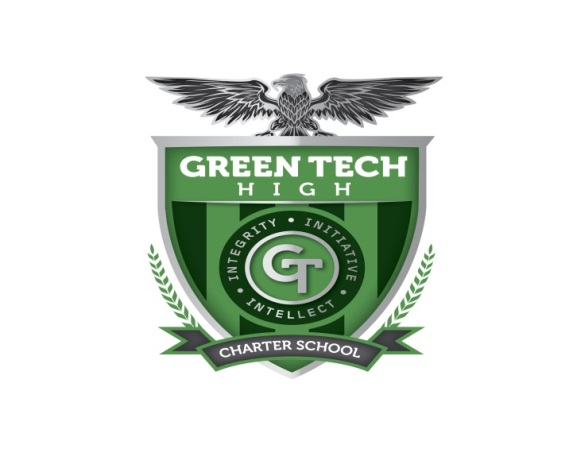 2020-2021 SY GTH Board Meeting ScheduleAugust 20, 2020September 24, 2020October 29, 2020No Meeting for November 2020December 10, 2020January 21, 2021No Meeting for February 2021March 4, 2021April 22, 2021May 20, 2021June 24, 2021